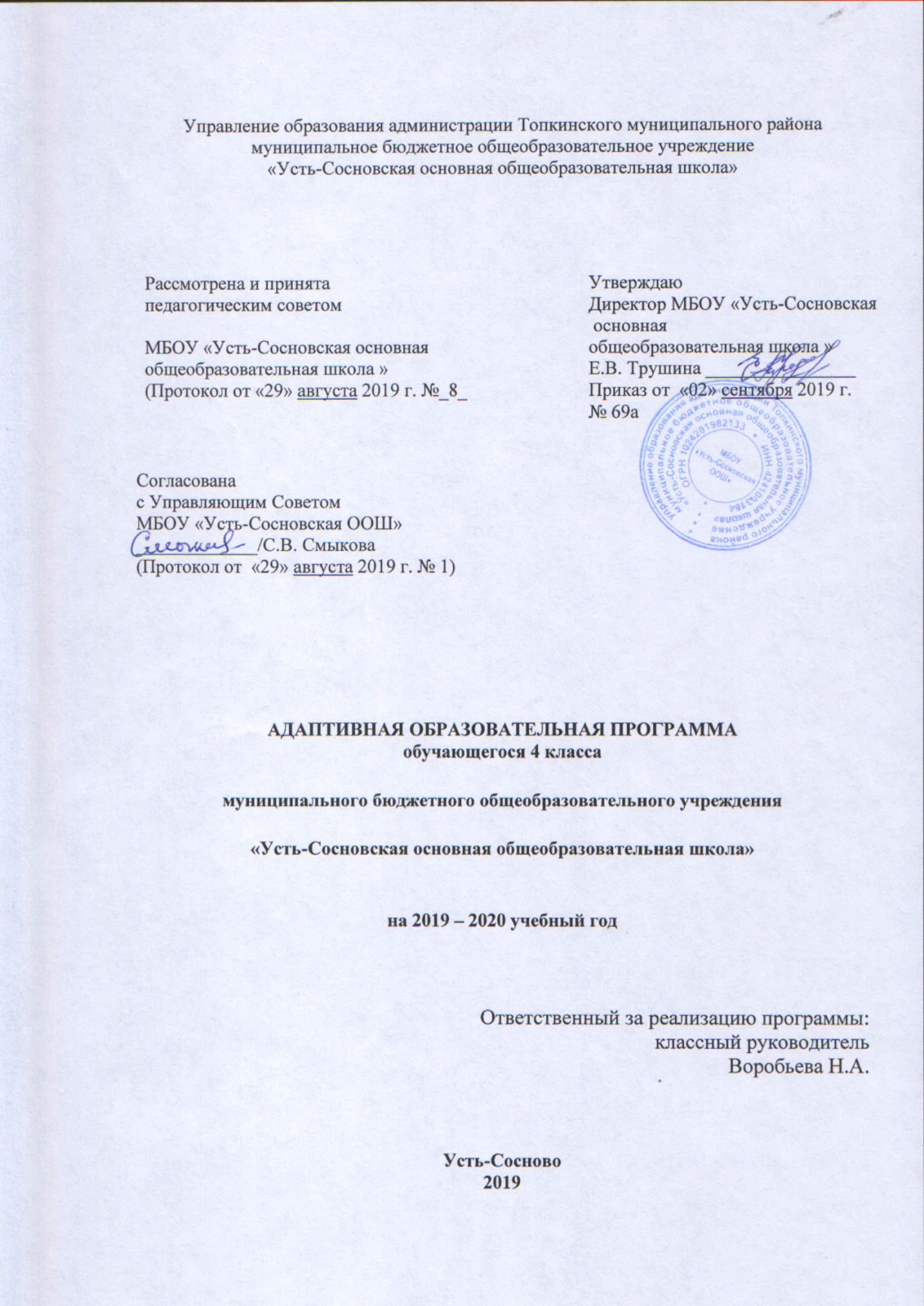 Содержание1.ОБРАЗОВАТЕЛЬНЫЙ БЛОК1.1.ПОЯСНИТЕЛЬНАЯ ЗАПИСКАНормативно-правовую базу разработки АОП обучающегося с ОВЗ (ЗПР) составляет:Федеральный закон Российской Федерации «Об образовании в Российской Федерации» N 273-ФЗ (в ред. Федеральных законов от 07.05.2013 N 99-ФЗ, от 23.07.2013 N 203-ФЗ);Федеральный государственный образовательный стандарт общего образования для обучающихся с ОВЗНормативно-методические документы Минобрнауки Российской Федерации и другие нормативно-правовые акты в области образования,Примерная адаптированная основная образовательная программа общего образования, разработанная на основе ФГОС для обучающихся с ОВЗ (ЗПР);адаптированная образовательная программа для детей с ограниченными возможностями здоровья;Программа ООП НОО МБОУ «Усть-Сосновская ООШ»Учебный план  МБОУ «Усть-Сосновская ООШ»;Устав МБОУ «Усть-Сосновская ООШ».Адаптированная образовательная программа (далее АОП) – это образовательная программа, адаптированная для обучения лиц с ограниченными возможностями здоровья, с учетом особенностей их психофизического развития, индивидуальных возможностей и при необходимости обеспечивающая коррекцию нарушений развития и социальную адаптацию указанных лиц.АОП для детей с ОВЗ разработана самостоятельно  МБОУ «Усть-Сосновская ООШ» с учетом федеральных государственных образовательных стандартов общего образования по уровням образования и (или) федеральных государственных образовательных стандартов образования детей с ОВЗ на основании основной общеобразовательной программы и в соответствии с особыми образовательными потребностями лиц с ОВЗ.Реализация АОП направлена на формирование общей культуры, обеспечивающей разностороннее развитие личности (нравственное, эстетическое, социально-личностное, интеллектуальное, физическое) в соответствии с принятыми в семье и обществе нравственными и социокультурными ценностями; овладение учебной деятельностью, овладение жизненными компетенциями.Цели и задачиЦель деятельности учителя — создать оптимальные условия для развития позитивных потенций ребенка, находящегося по рекомендации врача на домашнем обучении.Задачи:1) Создать условия для освоения образовательной программы учащимся, находящимся на домашнем обучении:- создание атмосферы эмоционального комфорта, формирование взаимоотношений с приходящим учителем в духе сотрудничества;- формирование у учащегося позитивной, социально направленной учебной мотивации;- применение адекватных возможностям и потребностям обучающегося современных технологий, методов, приемов, форм организации учебной работы;- адаптация содержания учебного материала, выделение необходимого и достаточного для освоения ребенком с ОВЗ;- адаптация имеющихся и разработка необходимых учебных и дидактических материалов.3) Привлекать дополнительные ресурсы, поддержки:- формирование запроса на методическую и психолого-педагогическую поддержку как со стороны специалистов школы, так и со стороны «внешних» социальных партнеров — методического центра, ППМК, общественных организаций;- организация взаимодействия с родителями в духе сотрудничества и разделения ответственности.- Повышать профессиональную компетенцию.1.1.1.Психолого – педагогическая характеристика, описание особых образовательных потребностей обучающегося с ОВЗ (ЗПР)Образовательные потребности детей с ОВЗ наряду с общими, свойственными всем детям, включают и специфические потребности, которые можно разделить на три блока.  Блок потребностей требует обеспечении особой пространственной и временной организации образовательной среды с учетом общего состояния здоровья, функционального состояния центральной нервной системы (ЦНС) и нейродинамики психических процессов у детей с ЗПР (быстрой истощаемости, низкой работоспособности, пониженного или неустойчивого общего психического тонуса и др.):разнообразие организационных форм и учет индивидуальных возможностей обучающегося, обеспечивающих условия для развития потенциальных возможностей каждого(может быть реализован индивидуальный учебный план);использование здоровьесберегающих технологий на каждом уроке;комплексное сопровождение, гарантирующее специальную психокоррекционную помощь, направленную на компенсацию искажений и дефицитов эмоционального и познавательного развития и формирование осознанной саморегуляции в условиях учебно-познавательной деятельности и организованного поведения;блок потребностей требует обеспечения коррекционно-развивающей направленности обучения в рамках основных образовательных областей:формирование основ умения учиться и способности к организации своей деятельности – стимулирование развития учебной мотивации, познавательной  активности; обеспечение непрерывного контроля над становлением учебно-познавательной деятельности ребёнка до достижения уровня, позволяющего сформировать умение принимать, сохранять цели и следовать им в учебной деятельности, умение планировать и контролировать свою деятельность, стремиться к самостоятельному выполнению учебных заданий;стимуляция осмысления ребенком приобретаемых в ходе обучения знаний как пригодных для применения в привычной повседневной жизни, жизненные коммпетенции;включение в содержание программы отдельных учебных предметов и курсов разделов, содержащих специальный коррекционный компонент;организация процесса обучения с учётом специфики усвоения знаний, умений и навыков детьми с ОВЗ (ДЦП и ЗПР)  («пошаговое» предъявление материала, дозированная помощь взрослого, использование специальных методов, приёмов и средств, способствующих как общему развитию ребёнка, так и компенсации индивидуальных недостатков развития).3) блок потребностей связывается с обеспечением целенаправленного развития и расширения социальных компетенций обучающихся:формирование позиции личностной идентификации себя, как члена общества, знающего и соблюдающего принятые социальные нормы, осознающего ответственность за свое поведение и поступки;развитие и закрепление навыков коммуникации, приёмов конструктивного общения и сотрудничества в разных социальных ситуациях (с членами семьи, со сверстниками, с взрослыми), умения избегать конфликтов и стремиться находить выходы из проблемных ситуаций;формирование навыков социально одобряемого поведения в условиях максимально расширенных социальных контактов;обеспечение взаимодействия семьи и образовательного учреждения (организации сотрудничества с родителями, активизации ресурсов семьи для формирования самостоятельного, но социально приемлемого поведения, для усвоения нравственных и общекультурных ценностей).1.1.2.Психолого-педагогическая характеристика, описание особых образовательных потребностей обучающихся с ОВЗ.Пулатов Руслан Илхомжонович, 07.11.2009 г.р.,  учится  в 4 классе МБОУ «Усть-Сосновская ООШ» на индивидуальном домашнем обучении по желанию родителей (опекуна Матвеевой Н.М.), с учетом возможностей ребенка,   рекомендаций ПМПК и Справки врачебной комиссии (по состоянию психического здоровья). На домашнем обучении Пулатов Руслан Илхомжонович обучается в МБОУ «Усть-Сосновская ООШ» с 3 класса (2018г.)  по программе «Перспективная школа». До поступления в школу Пулатов Руслан дошкольные образовательные учреждения не посещал. Состояние физического здоровья ребенка не соответствует основной группе из – за задержки психического развития. Имеет статус ребенок с ОВЗ.  По данным медицинской карты, органы чувств (зрение, слух, обоняние) в норме. Пулатов Руслан Илхомжонович воспитывается в семье, оформившей над ним опеку. Семья ребенка состоит из тринадцати человек, из них одиннадцать детей, 6 из которых опекаемые и приемные.  Семья проживают в (собственном) частном доме с печным отоплением. Социально-бытовые условия хорошие, соответствуют норме. У Пулатова Руслана Илхомжоновича есть все необходимое для получения полноценного обучения. Материальное положение - среднее. Режим дня питания и сна строго соблюдается опекунами. К учебным занятиям приступает не всегда охотно. Недостаточно сформированы умения и навыки, необходимые для усвоения учебного материала.  Учебная деятельность на низком уровне. Знает сведения о себе и всей семье, понимает родственные связи. Внешний вид у Тимура опрятный. Психически неуравновешен, занимается учебной деятельностью по желанию, может отказываться что-либо делать. Не всегда адекватно воспринимает замечания учителя, психует. Общая мотивация социальная, основанная на понимании общественной необходимости учения, учебно-познавательная мотивация развита на достаточном уровне. К учебным неудачам равнодушен. Двигательные функции сформированы нормально. Цвета различает. На уроках низкая активность внимания, быстро переключается с одного вида деятельности на другой, устает. Не воспринимает учебную инструкцию, не может работать по ней самостоятельно. Речь развита удовлетворительно, словарный запас мал. Не испытывает трудности при ориентировании в тетрадях по письму и математике. Отмечается низкая  устойчивость внимания. Темп деятельности ниже среднего, но осмыслен. У Тимура недостаточно сформированы умения и навыки для усвоения учебного материала по всем предметам: математике, русскому языку, литературному чтению, окружающему миру. Иностранный язык не усваивает совсем. Читает по слогам. Стихи наизусть учить не может, так как имеет краткосрочную память. Словарный запас беден. По окружающему миру знает название времен года. отличительные их признаки, домашних и диких животных. Легко даются темы. которые связаны с бытовыми особенностями. Знает такие обобщающие (категориальные) понятия, как птицы, животные, мебель, овощи, фрукты, посуда, цветы. Не может назвать отличительные признаки садовых, полевых и огородных культур. С самостоятельными работами не справляется. Навык самоконтроля развит ниже среднего. Тимур любит рисовать, лепить из пластилина.           С 09.01.2017г. по рекомендациям классного руководителя и решением заседания ПМПК (Протокол № 4 от 09.01.2017г.) Пулатову Тимуру рекомендовано  прохождение ПМПК муниципального  уровня. 2.1. Адаптированная образовательная программа начального общего образования обучающихся с ОВЗ.МБОУ «Усть-Сосновская ООШ » предполагает, что обучающиеся с ОВЗ (ЗПР)  получают образование, полностью соответствующее по итоговым достижениям к моменту завершения обучения образованию обучающихся, не имеющих ограничений по возможностям здоровья, в те же сроки обучения (1 - 4 классы). Программа предназначена для учащихся, освоивших программу предшествующего класса. Возраст 7 – 11 лет, для детей с ОВЗ. Дети с ОВЗ (ЗПР).АОП НОО представляет собой адаптированный вариант основной образовательной программы начального общего образования (далее — ООП НОО). Адаптация программы предполагает введение программы коррекционной работы, ориентированной на удовлетворение особых образовательных потребностей обучающихся с ОВЗ (ЗПР)  и поддержку в освоении АОП НОО, требований к результатам освоения программы коррекционной работы и условиям реализации АООП НОО. ОО использует в основном Первый вариант (АОП) ФГОС для обучающихся с задержкой психического развития.Обучение учащихся ведется по учебникам и учебным пособиям, включенных в Федеральный перечень учебников, используемых для обучения детей по программе «Перспективная школа» составленные на основе Примерных программ, адаптированные к УМК "Перспективная школа" и построенные с учетом специфики усвоения учебного материала детьми с ограниченными возможностями здоровья. Программы соответствуют требованиям Федерального компонента государственного образовательного стандарта к знаниям и умениям обучающихся 1-4 классов.Принципы и подходы к формированию АОПВ основу разработки и реализации АОП НОО обучающегося с ОВЗ (ЗПР)  заложены дифференцированный и деятельностный подходы. Дифференцированный подход к разработке и реализации АОП НОО обучающегося с ОВЗ предполагает учет его особых образовательных потребностей, которые проявляются в неоднородности по возможностям освоения содержания образования.Деятельностный подход основывается на теоретических положениях отечественной психологической науки, раскрывающих основные закономерности процесса обучения и воспитания обучающегося, структуру образовательной деятельности с учетом общих закономерностей развития ребёнка с нормальным и нарушенным развитием.В основу формирования АОП НОО МБОУ «Усть-Сосновская ООШ» обучающихся с ОВЗ (ЗПР)  положены следующие принципы:• принципы государственной политики РФ в области образования (гуманистический характер образования, единство образовательного пространства на территории Российской Федерации, светский характер образования, общедоступность образования, адаптивность системы образования к уровням и особенностям развития и подготовки обучающихся и воспитанников и др.);• принцип учета типологических и индивидуальных образовательных потребностей обучающихся;• принцип коррекционной направленности образовательного процесса;• принцип развивающей направленности образовательного процесса, ориентирующий его на развитие личности обучающегося и расширение его «зоны ближайшего развития» с учетом особых образовательных потребностей;• принцип преемственности, предполагающий при проектировании АООП начального общего образования ориентировку на программу основного общего образования, что обеспечивает непрерывность образования обучающегося с задержкой психического развития;• принцип целостности содержания образования, поскольку в основу структуры содержания образования положено не понятие предмета, а ― «образовательной области»;• принцип направленности на формирование деятельности, обеспечивает возможность овладения обучающимися с задержкой психического развития всеми видами доступной им предметно-практической деятельности, способами и приемами познавательной и учебной деятельности, коммуникативной деятельности и нормативным поведением;• принцип переноса усвоенных знаний, умений, и навыков и отношений, сформированных в условиях учебной ситуации, в различные жизненные ситуации, что обеспечит готовность обучающегося к самостоятельной ориентировке и активной деятельности в реальном мире;• принцип сотрудничества с семьей.принцип здоровьесберегающих технологий2.2. Планируемые результаты освоения обучающимися с ОВЗ (ЗПР) адаптированной основной общеобразовательной программы начального общего образования2.2.1. Формирование универсальных учебных действий, личностные и метопредметные результаты.Самым общим результатом освоения АОП НОО обучающегося с ДЦП и ЗПР должно стать полноценное начальное общее образование, развитие социальных (жизненных) компетенций.Личностные, метапредметные и предметные результаты освоения обучающимся с ДЦП и ЗПР АОП НОО соответствуют ФГОС НОО.Планируемые результаты освоения обучающимся с ДЦП и ЗПР АОП НОО дополняются результатами освоения программы коррекционной работы.2.2.2. Предметные результаты освоения учебных дисциплин( академические достижения) отражают:- способность усваивать новый учебный материал, адекватно включаться в классные занятия и соответствовать общему темпу занятий;- способность использовать речевые возможности на уроках при ответах и в других ситуациях общения, умение передавать свои впечатления, умозаключения так, чтобы быть понятым другим человеком, умение задавать вопросы;- способность к наблюдательности, умение замечать новое; овладение эффективными способами учебно-познавательной и предметно-практической деятельности; стремление к активности и самостоятельности в разных видах предметно-практической деятельности;- умение ставить и удерживать цель деятельности;- планировать действия;- определять и сохранять способ действий; использовать самоконтроль на всех этапах деятельности;- осуществлять словесный отчет о процессе и результатах деятельности; оценивать процесс и результат деятельности;- сформированные в соответствии с требованиями к результатам освоения АООП НОО предметные, метапредметные и личностные результаты;- сформированные в соответствии АОП НОО универсальные учебные действия.Знания о языке и речевая практикаиспользование коммуникативных средств, прежде всего речевых, для решения коммуникативных и познавательных задач;овладение языковыми средствами в объеме, достаточном для решения коммуникативных задач разного уровня сложности и различающихся условиями и целями;наличие потребности в развернутых и точных формах монологической речи (в свободном рассказе, в передаче деловой информации слушающим, в ответах на уроках);овладение правилами и формами диалогической речи (деловое и неформальное общение; контекстуальная речь; общение со взрослым и сверстником);  распознавание невербальных сигналов собеседника; овладение несложным репертуаром невербальной коммуникации (жест, мимика, поза, интонация);  овладение несложными навыками речевого поведения в соответствии с первоначальными представлениями о правилах речевого этикета;проявление потребности в чтении, как в способе самостоятельного получения информации; как в источнике разнообразных эмоциональных ощущений: как в форме добровольного использования свободного времени;проявление  потребности в самостоятельном осмыслении прочитанного, потребности разделить и обсудить с окружающими ощущения,представления и мысли,  возникшие при чтении книги.  Знание математики и применение математических знанийовладение основными математическими представлениями как средством  количественного описания и сравнения объектов и явлений окружающего мира (объем, масса, протяженность, продолжительность и т.п.);овладение основными математическими понятиями (мерами и линиями измерения) как средством  точной количественной и пространственной оценки объектов, явлений и процессов, наблюдаемых в  окружающем мире (единицы измерения  веса, длины, объема, площади; единицы времени; представления об основных параметрах измерения объектов);умение в устной и письменной формах использовать освоенные арифметические действия для решения типовых социально-бытовых задач (расчет планируемой стоимости покупок, коммунальных услуг, транспортных и иных расходов, связанных с ближним и дальними поездками и т.п.);умение определять порядок, последовательность действий, учитывать, распределять и рассчитывать время для осуществления ближних и отдаленных планов (как собственных так и общих с членами семьи и ближайшего окружения); привычка использовать календарь для этих целей;умение выстраивать простейшие алгоритмы действий для достижения заданного результата; умение действовать в соответствии с заданным извне алгоритмом.  Знания о мире и практика взаимодействия с окружающим миромналичие интереса и проявлений самостоятельной активности к изучению природы и общества (попытки обсуждения соответствующего круга  фактов, явлений и процессов);владение  доступными средствами и способами изучения природы и общества (наблюдение, запись, измерение; опыт самостоятельного получения информации от окружающих людей, из семейных архивов, из открытого информационного пространства);  наличие  навыков и личного опыта установления доступных причинно-следственных связей между явлениями и процессами, происходящими в  окружающем мире, умение прогнозировать простые последствия собственных действий и действий, совершаемых другими людьми;расширение возможностей и полезных навыков адаптивного поведения на основе усвоенных представлений о природных и социальных явлениях;  реализация основ экологической грамотности на основе соблюдения элементарных правил нравственного поведения в мире природы и людей, норм здоровьесберегающего и природоохранительного поведения в природной и социальной среде.Требования к результатам освоения программы коррекционной работы конкретизируются применительно к каждому обучающемуся с ОВЗ в соответствии с его потенциальными возможностями и особыми образовательными потребностями.2.2.3. Личностные результаты обучения по каждому направлению (освоение жизненной компетенции)Результаты освоения программы коррекционной работы отражают сформированность социальных (жизненных) компетенций, необходимых для решения практико-ориентированных задач и обеспечивающих становление социальных отношений обучающегося с ОВЗ в различных средах:развитие адекватных представлений о собственных возможностях, о насущно необходимом жизнеобеспечении, проявляющееся:в умении различать учебные ситуации, в которых необходима посторонняя помощь для ее разрешения, с ситуациями, в которых решение можно найти самому;в умении обратиться к учителю при затруднениях в учебном процессе, сформулировать запрос о специальной помощи;в умении использовать помощь взрослого для разрешения затруднения, давать адекватную обратную связь учителю: понимаю или не понимаю; в умении написать при необходимости SMS-сообщение, правильно выбрать адресата (близкого человека), корректно и точно сформулировать возникшую проблему.овладение социально-бытовыми умениями, используемыми в повседневной жизни, проявляющееся:в расширении представлений об устройстве домашней жизни, разнообразии повседневных бытовых дел, понимании предназначения окружающих в быту предметов и вещей;в умении включаться в разнообразные повседневные дела, принимать посильное участие;в адекватной оценке своих возможностей для выполнения определенных обязанностей в каких-то областях домашней жизни, умении брать на себя ответственность в этой деятельности;в расширении представлений об устройстве школьной жизни, участии в повседневной жизни класса, принятии на себя обязанностей наряду с другими детьми;в умении ориентироваться в пространстве школы и просить помощи в случае затруднений, ориентироваться в расписании занятий;в умении включаться в разнообразные повседневные школьные дела, принимать посильное участие, брать на себя ответственность;в стремлении участвовать в подготовке и проведении праздников дома и в школе.овладение навыками коммуникации и принятыми ритуалами социального взаимодействия, проявляющееся:в расширении знаний правил коммуникации;в расширении и обогащении опыта коммуникации ребенка в ближнем и дальнем окружении, расширении круга ситуаций, в которых обучающийся может использовать коммуникацию как средство достижения цели;в умении решать актуальные школьные и житейские задачи, используя коммуникацию как средство достижения цели (вербальную, невербальную);в умении начать и поддержать разговор, задать вопрос, выразить свои намерения, просьбу, пожелание, опасения, завершить разговор;в умении корректно выразить отказ и недовольство, благодарность, сочувствие и т.д.;в умении получать и уточнять информацию от собеседника; в освоении культурных форм выражения своих чувств.способность к осмыслению и дифференциации картины мира, ее пространственно-временной организации, проявляющаяся:в расширении и обогащении опыта реального взаимодействия обучающегося с бытовым окружением, миром природных явлений и вещей, расширении адекватных представлений об опасности и безопасности; в адекватности бытового поведения обучающегося с точки зрения опасности (безопасности) для себя и для окружающих; сохранности окружающей предметной и природной среды;в расширении и накоплении знакомых и разнообразно освоенных мест за пределами дома и школы: двора, дачи, леса, парка, речки, городских и загородных достопримечательностей и других.в расширении представлений о целостной и подробной картине мира, упорядоченной в пространстве и времени, адекватных возрасту ребенка;в умении накапливать личные впечатления, связанные с явлениями окружающего мира; в умении устанавливать взаимосвязь между природным порядком и ходом собственной жизни в семье и в школе;в умении устанавливать взаимосвязь общественного порядка и уклада собственной жизни в семье и в школе, соответствовать этому порядку.в развитии любознательности, наблюдательности, способности замечать новое, задавать вопросы;в развитии активности во взаимодействии с миром, понимании собственной результативности;в накоплении опыта освоения нового при помощи экскурсий и путешествий; в умении передать свои впечатления, соображения, умозаключения так, чтобы быть понятым другим человеком;в умении принимать и включать в свой личный опыт жизненный опыт других людей;в способности взаимодействовать с другими людьми, умение делиться своими воспоминаниями, впечатлениями и планами.способность к осмыслению социального окружения, своего места в нем, принятие соответствующих возрасту ценностей и социальных ролей, проявляющаяся:в знании правил поведения в разных социальных ситуациях с людьми разного статуса, с близкими в семье;с учителями и учениками в школе;со знакомыми и незнакомыми людьми;в освоение необходимых социальных ритуалов, умении адекватно использовать принятые социальные ритуалы, умении вступить в контакт и общаться в соответствии с возрастом, близостью и социальным статусом собеседника, умении корректно привлечь к себе внимание, отстраниться от нежелательного контакта, выразить свои чувства, отказ, недовольство, благодарность, сочувствие, намерение, просьбу, опасение и другие;в освоении возможностей и допустимых границ социальных контактов, выработки адекватной дистанции в зависимости от ситуации общения; в умении проявлять инициативу, корректно устанавливать и ограничивать контакт; в умении не быть назойливым в своих просьбах и требованиях, быть благодарным за проявление внимания и оказание помощи; в умении применять формы выражения своих чувств соответственно ситуации социального контакта.2.3. Система оценки достижения планируемых результатов освоения АОП начального общего образованияОсновными направлениями и целями оценочной деятельности в соответствии с требованиями ФГОС НОО обучающихся с ОВЗ являются оценка образовательных достижений обучающихся и оценка результатов деятельности МБОУ «Усть-Сосновская ООШ» и педагогических кадров.Система оценки достижения обучающимся с ОВЗ планируемых результатов освоения АОП НОО предполагает комплексный подход к оценке результатов образования, позволяющий вести оценку достижения обучающегося всех трех групп результатов образования: личностных, метапредметных и предметных.Оценка результатов освоения обучающегося с ДЦП и ЗПР АОП НОО (кроме программы коррекционной работы) осуществляется в соответствии с требованиями ФГОС НОО.Обучающиеся с ОВЗ имеют право на прохождение текущей, промежуточной и итоговой аттестации освоения АОП НОО в иных формах.Специальные условия проведения текущей, промежуточнойи итоговой (по итогам освоения АОП НОО) аттестации обучающегося с ОВЗ включают:особую форму организации аттестации (в малой группе, индивидуальную) с учетом особых образовательных потребностей и индивидуальных особенностей обучающихся с ДЦП и ЗПР;присутствие в начале работы этапа общей организации деятельности;адаптирование инструкции с учетом особых образовательных потребностей и индивидуальных трудностей обучающегося с ОВЗ:1) упрощение формулировок по грамматическому и семантическому оформлению;2) упрощение многозвеньевой инструкции посредством деления ее на короткие смысловые единицы, задающие поэтапность (пошаговость) выполнения задания;3) в дополнение к письменной инструкции к заданию, при необходимости, она дополнительно прочитывается педагогом вслух в медленном темпе с четкими смысловыми акцентами;при необходимости адаптирование текста задания с учетом особых образовательных потребностей и индивидуальных трудностей обучающихся с ДЦП и ЗПР (более крупный шрифт, четкое отграничение одного задания от другого; упрощение формулировок задания по грамматическому и семантическому оформлению и др.);при необходимости предоставление дифференцированной помощи: стимулирующей (одобрение, эмоциональная поддержка), организующей (привлечение внимания, концентрирование на выполнении работы, напоминание о необходимости самопроверки), направляющей (повторение и разъяснение инструкции к заданию);увеличение времени на выполнение заданий;возможность организации короткого перерыва (10-15 мин) при нарастании в поведении ребенка проявлений утомления, истощения;недопустимыми являются негативные реакции со стороны педагога, создание ситуаций, приводящих к эмоциональномутравмированию ребенка.Система оценки достижения обучающимися с ДЦП и ЗПР планируемых результатов освоения АОП НОО должна предусматривать оценку достижения обучающимися с ОВЗ планируемых результатов освоения программы коррекционной работы.Оценка достижения обучающимися с ДЦП и ЗПР планируемых результатов освоения программы коррекционной работыОценка результатов освоения обучающимися с ОВЗ программы коррекционной работы, составляющей неотъемлемую часть АОП НОО, осуществляется в полном соответствии с требованиями ФГОС НОО обучающихся с ОВЗ.Основным объектом оценки достижений планируемых результатов освоения обучающимися с ДЦП и ЗПР программы коррекционной работы, выступает наличие положительной динамики обучающихся в интегративных показателях, отражающих успешность достижения образовательных достижений и преодоления отклонений развития.Оценка результатов освоения обучающимися с ДЦП и ЗПР программы коррекционной работы осуществляется с помощью мониторинговых процедур. Мониторинг, обладая такими характеристиками, как непрерывность, диагностичность, научность, информативность, наличие обратной связи, позволяет осуществить не только оценку достижений планируемых результатов освоения обучающимися программы коррекционной работы, но и вносить (в случае необходимости) коррективы в ее содержание и организацию.В целях оценки результатов освоения обучающегося с ОВЗ программы коррекционной работы в МБОУ «Усть-Сосновская ООШ» используютсятри формы мониторинга: стартовую, текущую и итоговую диагностику.Получаемая в ходе педагогического мониторинга информация, является основанием для прогнозирования деятельности, осуществления необходимой коррекции, инструментом оповещения родителей о состоянии и проблемах, имеющихся в образовании ребенка.Предметом учета и оценки достижений школьников являются:результаты обученности учащихся по отдельным предметам, т.е. качество усвоения учебного материала (полнота и осознанность знаний, умение применять знания в стандартной и нестандартной ситуациях, умение выбирать наиболее целесообразные средства для выполнения учебной задачи с учетом особенностей предмета и др.);уровень сформированности личностных, регулятивных, познавательных и коммуникативных умений (метапредметные результаты);- имеющиеся затруднения и индивидуальный прогресс учащегося (с учетом стартового уровня).Объектами оценивания являются: устные ответы, письменные, практические, творческие работы, рабочие и контрольные тетради учащихся.Система учета достижений и их оценивания предполагает:Использование оценочных форм представления результатов образовательной деятельности: совокупности творческих работ, элементов работы по проектам, документов, свидетельствующих об участии;Перемещение акцента в оценке с того, чего не знает и не умеет обучающийся, на то, что знает и умеет по данному вопросу; « ученик научится» (обязательный минимум содержания), «ученик получит возможность» (максимальный объем содержания учебного курса);Стимулирование обучающегося стремиться к объективному контролю, а не сокрытию своего незнания и неумения; формирование потребности в адекватной и конструктивной самооценке;Использование оценки в виде суждений о причинах допущенных ошибок и возможных путях их исправления;Определяющими функциями системы оценивания, обусловленными возрастными психологическими особенностями и накопленным у обучающихся социальным опытом, таким образом, являются:воспитательная - формирование положительной мотивации к учению, навыков самоконтроля;эмоциональная - создание соответствующего оценке эмоционального фона, стимулирующего к учению, ориентирующего на возможность успеха;социальная - определение соответствия достигнутых обучающимися результатов установленных государством, обществом, семьей нормам и ожиданиям.Формы контроля и учета достижений обучающихся:Промежуточная аттестация, урочная деятельность, внеурочная деятельность, устный опрос, диктанты, списывание, контрольные работы, тестовые задания, диагностическаяконтрольная работа,  диктант, анализ динамики текущей успеваемости.Формы представления образовательных результатов:табель успеваемости по предметам. (В школе используется 4-балльная система отметок);тексты итоговых диагностических контрольных работ, диктантов и анализ их выполнения обучающимся (информация об элементах и уровнях проверяемого знания, понимания, применения, систематизации);устная оценка успешности результатов, формулировка причин неудач и рекомендаций по устранению пробелов в обученности по предметам. Оценка  личностных результатов, метапредметных результатов, предметных результатов, система внутришкольного мониторинга образовательных достижений и портфель достижений как инструменты динамики образовательных достижений, итоговая оценка выпускника и её использование при переходе от начального к основному общему образованию производятся в соответствии с положениями, изложенными в Основной образовательной программе начального общего образования   (в соответствии с ФГОС)2.4. Учебный планПояснительная записка к учебному плануМБОУ «Усть-Сосновская основная общеобразовательная школа»на 2019 – 2020 учебный год(уровень начального общего образования)Учебный план для 1-4 классов составлен на основе:Федерального закона Российской Федерации от 29.12.12 г. № 273-ФЗ. «Об образовании в Российской Федерации».Приказа Министерства образования и науки  Российской Федерации  от 06.10.2009 г. № 373 «Об утверждении и введении в действие Федерального государственного образовательного стандарта начального общего образования» (с изменениями и дополнениями от 26 ноября 2010 г., 22 сентября 2011 г., 18 декабря 2012 г., 29 декабря 2014 г., 18 мая, 31 декабря 2015 г.).Приказ Минпросвещения России от 28.12.2018 N 345 (ред. от 08.05.2019) "О федеральном перечне учебников, рекомендуемых к использованию при реализации имеющих государственную аккредитацию образовательных программ начального общего, основного общего, среднего общего образования". Санитарно-эпидемиологических требований к условиям и организации обучения в общеобразовательных учреждениях СанПиН 2.4.2.2821-10», утвержденных постановлением Главного государственного санитарного врача Российской Федерации от 29.12.2010 г. № 189Приказа ДОиН Кемеровской области № 998 от 17.05.19 г. О методических рекомендациях по составлению учебных планов для 1-11(12) классов образовательных организаций Кемеровской области на 2019-2020 учебный год. Структура плана:Учебный план для 1-4 классов, составленный на основе ФГОС  НОО  состоит из двух частей: обязательной  и части, формируемой участниками образовательных отношений. Количество часов, отведенных на освоение учащимися учебного плана общеобразовательного учреждения, состоящего из обязательной части и части, формируемой участниками образовательных отношений, в совокупности не превышает величину недельной образовательной нагрузки, допустимой СанПиН.Обязательная часть учебного плана определяет состав учебных предметов, обязательных предметных областей и учебное время, отводимое на их изучение по классам (годам) обучения. Предметная область  «Русский язык и литературное чтение»направлена на формирование представлений о единстве и многообразии языкового и культурного пространства России, о языке как основе самосознания; развитие диалогической и монологической устной и письменной речи, коммуникативных, нравственных и этических чувств, способностей к творческой деятельности. Предметная область «Русский язык и литературное чтение»  представлена предметами «Русский язык», «Литературное чтение».                                           Учебный предмет «Русский язык» направлен на развитие  речи, мышления, воображения школьников, способности выбирать средства языка в соответствии с условиями общения, на воспитание позитивного эмоционально-ценностного отношения к русскому языку, пробуждение познавательного интереса к слову, стремление совершенствовать свою речь.Изучение учебного предмета «Литературное чтение» ориентировано на формирование и совершенствование всех видов речевой деятельности младшего школьника, на знакомство с богатым миром отечественной и зарубежной детской литературы, на развитие нравственных и эстетических чувств школьника, способного к творческой деятельностиПредметная область «Родной язык и родная литература» представлена учебными предметами «Родной язык», «Родная литература».Предметная область «Иностранные языки» представлена учебным предметом «Немецкий язык».Учебный предмет «Немецкий язык» изучается со второго класса. Он формирует элементарные коммуникативные умения в говорении, аудировании, чтении и письме; развивает речевые способности, внимание, мышление, память и воображение младшего школьника; способствует мотивации к дальнейшему овладению иностранным языком.Предметная область «Математика и информатика»  представлена учебным предметом «Математика» и учебным курсом «Основы информатики»  (из части, ФУОО).   Они направлены на развитие математической речи, логического и алгоритмического мышления, воображения, обеспечение первоначальных представлений о компьютерной грамотности.      Предметную область «Обществознание и естествознание» представляет учебный предмет «Окружающий мир».  Изучение учебного предмета «Окружающий мир» направлено на воспитание любви и уважения к природе, родному краю, своей Родине; понимание своего места в природе и социуме. Особое внимание уделено  формированию у младших школьников здорового образа жизни.      Предметная область «Основы религиозных культур и светской этики» представлена  учебным предметом «Основы религиозных культур и светской этики» («Основы православной культуры») и направлена на воспитание способности к духовному развитию, нравственному самосовершенствованию, формированию первоначальных представлений о светской этике, об отечественных традиционных религиях, их роли в культуре, истории и современности России. Образовательное учреждение определило модуль «Основы православной культуры»  на основе потребностей учащихся, их родителей (законных представителей), а также собственных возможностей организации образовательного процесса.В предметную область «Искусство» входят учебные предметы «Музыка» и «Изобразительное искусство». Целью преподавания данных учебных предметов является формирование художественной культуры учащихся как части  культуры духовной, приобщение школьников к миру искусства.Предметная область «Физическая культура» - это учебный предмет «Физическая культура». Учебный предмет «Физическая культура» направлен на укрепление здоровья, содействие гармоничному физическому развитию и всесторонней физической подготовленности ученика, на обучение основам физической культуры.Предметная область «Технология» представлена учебным предметом «Технология». Учебный предмет «Технология»  формирует практико-ориентированную направленность содержания обучения, которая позволяет реализовать практическое применение знаний, полученных при изучении других учебных предметовЧасть учебного плана, формируемая участниками образовательных отношений, обеспечивает реализацию индивидуальных потребностей учащихся и используется на увеличение учебных часов, отводимых на изучение отдельных учебных предметов обязательной части; на введение учебных курсов, обеспечивающих различные интересы учащихся, в том числе этнокультурные. В 1 классе в соответствии с требованиями СанПиН не предусматривается выделение дополнительных часов в части, формируемой участниками образовательных отношений.Время, отводимое на данную часть во 2 - 4 классах,  используется на введение учебных курсов в соответствии с интересами и запросами учащихся и их родителей (законных представителей)  и реализует задачи начального общего образовании с учетом специфики основной образовательной программы образовательного учреждения.В 1 классе в часть, формируемую участниками образовательных отношений, включен 1 час физической культуры с целью обучения основам физической культуры, укрепления здоровья учащихся и в соответствии с требованиями СанПиН.Учебный курс «Развитие творческих способностей младших школьников» во 2-4  классах призван развивать самостоятельное, поисковое, исследовательское мышление, формировать творческую активность учеников начального звена при решении нестандартных математических заданий. Курс введен с целью реализации программы развития школы  «Эффективность, творчество, современные педагогические технологии – путь к успеху ученика».   Учебный курс «Основы информатики» во 2-4 классах введен с целью развития общей компьютерной грамотности учащихся. Учебники, по которым занимаются учащиеся, соответствуют перечню учебников, рекомендованных Министерством   Формы промежуточной аттестацииОсвоение образовательной программы, в том числе и отдельной части или всего объёма учебного предмета, курса, (модуля) образовательной программы, сопровождается промежуточной аттестацией учащихся, проводимой в формах и в порядке, установленном Положением «О периодичности, порядке текущего контроля успеваемости и промежуточной аттестации учащихся  муниципального бюджетного общеобразовательного учреждения «Усть-Сосновская основная общеобразовательная школа» от 30.08.2018 № 67д.  Формами промежуточной аттестации в рамках федеральных государственных образовательных стандартов начального общего образования являются:на промежуточной аттестации:-письменные контрольные работы по математике во 2-4 классах;-контрольные диктанты по русскому языку во 2-4 классах;-комплексная итоговая работа в 1-4 классах;Текущий контроль успеваемости учащихся первого класса в течение учебного года и учащихся второго класса в первом полугодии осуществляется без фиксации достижений учащихся в виде отметок по балльной системе, допустимо использовать только положительную и не различаемую по уровням фиксацию.Создание организационно-педагогических условийреализации учебного планаПродолжительность каникул – не менее 30 дней, в летнее время – не менее 8 недель. Для учащихся первого класса вводятся дополнительные каникулы в феврале.Недельная учебная нагрузка соответствует требованиям СанПиНа:  - 1 кл. – 21 час;- 2 кл. – 26 часов;- 3 кл. – 26 часов;- 4 кл. – 26 часов.2.4.1. Индивидуальный учебный планМБОУ «Усть-Сосновская ООШ» для  учащегося 4 класса Пулатова Тимура Илхомжоновича, находящегося на домашнем обучении2019-2020 учебный год1.ОБРАЗОВАТЕЛЬНЫЙ БЛОК1.1.Пояснительная записка…………………………………………………………...31.1.1.Психолого – педагогическая характеристика, описание особых образовательныхпотребностей обучающегося с ОВЗ (ЗПР)…………………………………..51.1.2.Психолого-педагогическая характеристика, описание особых образовательных потребностей обучающихся с ОВЗ…………………6 2. СОДЕРЖАТЕЛЬНЫЙ БЛОК2.1. Адаптированная образовательная программа начального общего образования обучающихся с ОВЗ …………………72.2. Планируемые результаты освоения обучающимися с ОВЗ (ЗПР) адаптированной основной общеобразовательной программы начального общего образования ….. ..82.3. Система оценки достижения планируемых результатов освоения АОП начального общего образования …………………………………………………………..122.4. Учебный план ………………………………………………………………142.4.1. Индивидуальный учебный план …………………………………… ….17Предметные областиУчебные предметыКоличество часов в неделюКоличество часов в неделю на очном обученииКоличество часов неделю для самостоятельного обученияОбязательная частьОбязательная частьОбязательная частьОбязательная частьРусский язык и литературное чтениеРусский язык422Русский язык и литературное чтениеЛитературное чтение31Родной язык и   литературное чтение на родном языкеРодной язык0,5-0,5Родной язык и   литературное чтение на родном языкеЛитературное чтение на родном языке0,5-0,5Иностранные языкиНемецкий язык211Математика и информатикаМатематика422Обществознание и естествознаниеОкружающий мир 20,51,5Основы религиозных культур и светской этикиОсновы религиозных культур и светской этики10,250,75Искусство Музыка 10,250,75Искусство Изобразительное  искусство10,250,75ТехнологияТехнология10,250,75Физическая культураФизическая культура20,51,5ИТОГОИТОГО22814Часть, формируемая участниками образовательных отношенийЧасть, формируемая участниками образовательных отношений111Основы информатики Основы информатики 1-1Максимально допустимая недельная нагрузка при 5-дневной учебной неделеМаксимально допустимая недельная нагрузка при 5-дневной учебной неделе23815ИТОГОИТОГО23815ИТОГОИТОГО23815